`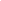  Boys & Girls Clubsof the Capital Area21 Delaware AvenueAlbany, New York 12210Camp Opportunity at Lawson’s LakeMonday – Friday 8:30 a.m. – 5:30 p.m.Camp Fees for self pay families are based on income. We also accept Daycare Assistance through the Department of Social Services (Albany, Rensselaer and Schenectady Counties).	For more information, please contact Sonya Barker, Director of School Age Programs & Summer Camp @ 462-5528 Ext. 18 or by email at sbarker@bgcalbany.comCampers Name: ___________________________________   Age: _______ Date: ____/____/____Camp Sessions:  Ages 5-12 (please check the session/weeks your child will attend)Session 1:  July 1st – July 26th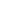 ___	7/1 to 7/5		___	7/8 to 7/12___	7/15 to 7/19		___	7/22 to 7/26Session 1 balance is due June 19th (this also applies to parent fees	Session 2:  July 29th - August 23rd  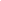 ___ 7/29 to 8/2		___ 8/5 to 8/9___ 8/12 to 8/16 		___ 8/19 to 8/23	Session 2 balances are due July 17th (this also applies to parent fees)*ALL SECTIONS OF APPLICATION MUST BE COMPLETED*CAMPER’S INFORMATIONFirst Name: ______________________________ Middle: ___________ Last: ______________________________Gender: ____M ____F		Ethnicity: ______________________   Age: _______  Date of Birth: ______________________Address: _________________________________________ City: ___________________ State: ______ Zip: _________Home Phone: _______________________________________ Parent Email: _______________________________________Mother/Guardian Name: _________________________________________  Cell #: _____________________________Mother Employed? ____Yes ____No	If yes, please list work location: ___________________________________________________________Work #: ________________________________________________________________________________Father/Guardian Name: __________________________________________ Cell #: _____________________________Father Employed? ____Yes ____NoIf yes, please list work location: ___________________________________________________________Work #: ________________________________________________________________________________Emergency Contact Name: ___________________________Relationship to Member: ___________Phone #:_________________Emergency Contact Name: ___________________________Relationship to Member: ___________Phone #:_________________PLEASE LIST INDIVIDUALS AUTHORIZED TO PICK UP YOUR CHILD/CHILDREN(WILL NEED TO PRESENT I.D AT THE TIME OF PICK UP) EMERGENCY CONTACTS ARE CONSIDERED INDIVIDUALS  AUTHORIZED TO PICK UP.1.________________________________________	2.________________________________________3.________________________________________	4.________________________________________** Court order is required if the other parent is denied access to the child**Household (this information is collected for grant writing purposes only)Member lives with: _____ Both Parents ____ Mom   ____ Step Mom   ____Dad   ____Step Dad ____ Grandparent   ____Foster Parent    ____ Other: _____________________________________________Do you live in a housing development? If yes, which one? ________________________________________________Do you have a parent actively serving in the Military?  ____ Yes  ____ No   If yes, which branch?_________________Household Income Level (this information is collected for grant writing purposes only):____$0-$5,000	    ____$5,001-$10,000       ____$10,001-$15,000      ____$15,001-$20,000      ____$20,001-$25,000 ____$25,001-$30,000 ____$30,001-$35,000     ____$35,001-$40,000    ____$40,001-45,000   ____$45,001-$50,000+Number in Household: _______________________________  Number in Household under 18: _________________Head of Household: ____Female   ____Male   ____Both		Single Parent: ____Yes   ____NoMedical Information:Doctor Name: ____________________________________   Doctor Phone: ______________________________Date of Last Medical Exam: ______________________ Permission for Treatment by Doctor/Hospital: ____Yes  ____NoHealth Problems, Allergies or Food Restrictions?    ____Yes   ____No    If yes, explain: ______________________________________________________________________________________________________________________________________________________________________________Medications: ____Yes   ____No    If yes, please list all medications: __________________________________________________________________________________________________________________________________________________________________________________________________________________________________________________________________________________________Does your child wear glasses/contacts: ____Yes  ___NoPlease indicate if your child has a history of any serious medical conditions below			Inclusion of Children with Special NeedsThe program will comply with the provisions of the Americans with Disabilities Act.  If any child enrolled in the program now or in the future is identified as having a disability, physical or behavioral, the Program Director will assess the ability of the program to meet the needs of the child.  If the program can meet the needs of the child without making a fundamental alteration to the program, the program will not exclude the child from the program solely because of the child’s disability.Please list any special needs or behavioral patterns that we should be aware 